Тема: Текстовый процессорРаботая с текстом для форматирования на 2 странице, выполните следующие задания:Задание 1. Настройте поля страницы: Верхнее – 2 см, Нижнее – 2 см, Левое – 3 см, Правое – 1 см.Пронумеруйте страницы (Вставка – номера страницы – Внизу страницы)Отредактируйте текст, разделив на абзацы.Отформатируйте текст в соответствии с требованиями:
По ширине, Times New Roman, кегль 14, цвет черныйОтформатируйте абзацы, задав межстрочный интервал – 1,5 строки, абзацный отступ 1, 25 см.Названия классификаций задайте в качестве заголовков
Первоначально настройте форматирование для заголовков: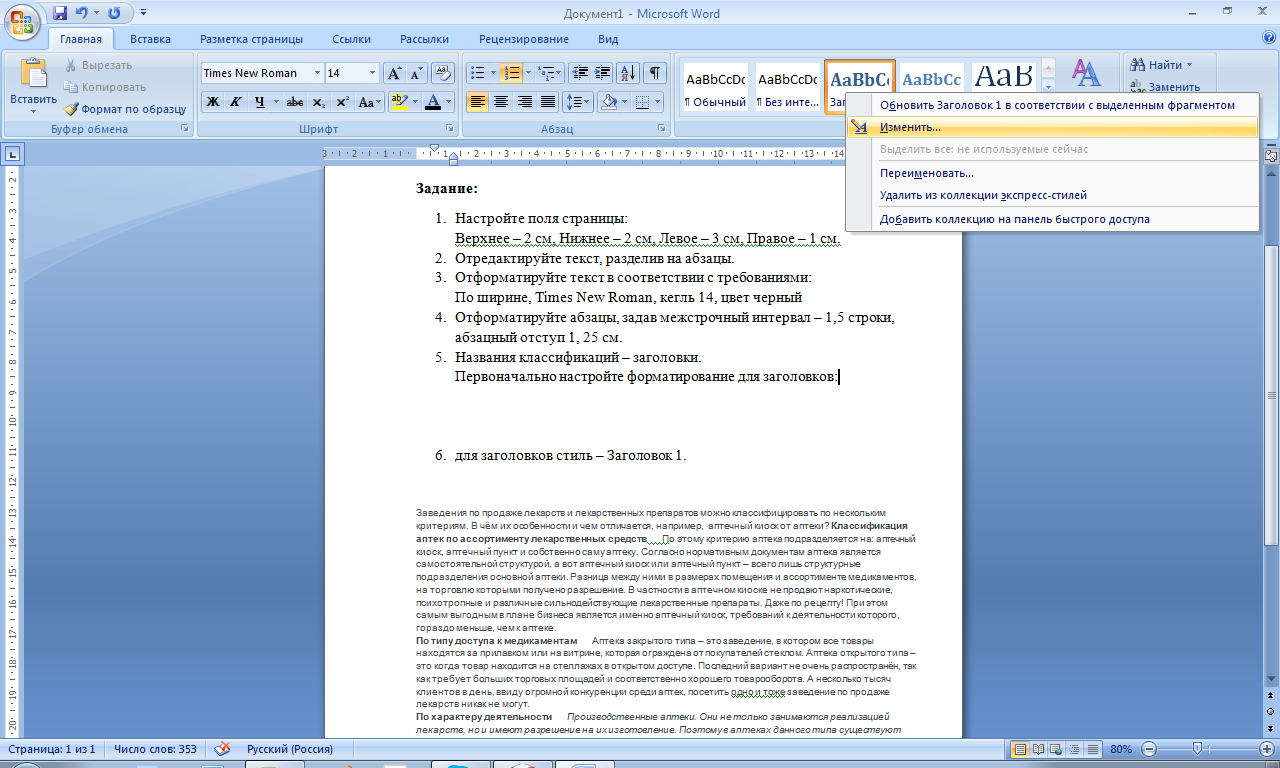 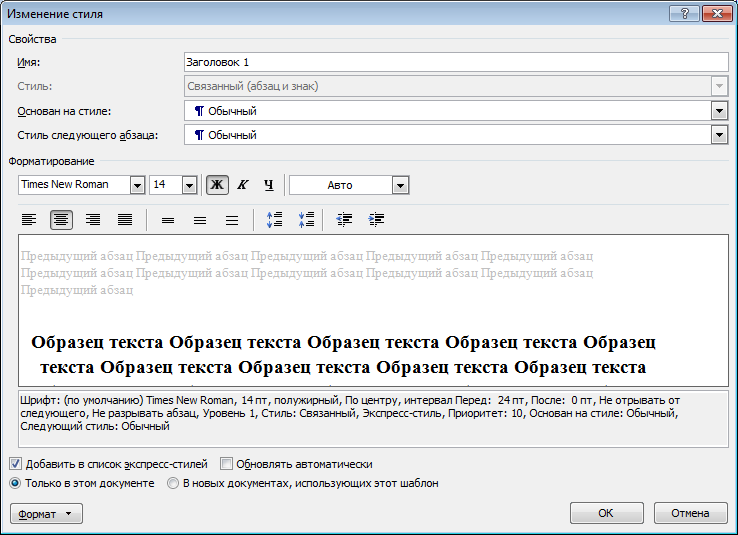 Затем выделить текст - команда Заголовок 1 (вкладка Главная поле Стили)Текст для форматирования:Заведения по продаже лекарств и лекарственных препаратов можно классифицировать по нескольким критериям. В чём их особенности и чем отличается, например,  аптечный киоск от аптеки? Классификация аптек по ассортименту лекарственных средств      По этому критерию аптека подразделяется на: аптечный киоск, аптечный пункт и собственно саму аптеку. Согласно нормативным документам аптека является самостоятельной структурой, а вот аптечный киоск или аптечный пункт – всего лишь структурные подразделения основной аптеки. Разница между ними в размерах помещения и ассортименте медикаментов, на торговлю которыми получено разрешение. В частности в аптечном киоске не продают наркотические, психотропные и различные сильнодействующие лекарственные препараты. Даже по рецепту! При этом самым выгодным в плане бизнеса является именно аптечный киоск, требований к деятельности которого, гораздо меньше, чем к аптеке. 
По типу доступа к медикаментам      Аптека закрытого типа – это заведение, в котором все товары находятся за прилавком или на витрине, которая ограждена от покупателей стеклом. Аптека открытого типа – это когда товар находится на стеллажах в открытом доступе. Последний вариант не очень распространён, так как требует больших торговых площадей и соответственно хорошего товарооборота. А несколько тысяч клиентов в день, ввиду огромной конкуренции среди аптек, посетить одно и тоже заведение по продаже лекарств никак не могут. 
По характеру деятельности      Производственные аптеки. Они не только занимаются реализацией лекарств, но и имеют разрешение на их изготовление. Поэтому в аптеках данного типа существуют специальные рецептурно-производственные отделы, которые принимают от посетителей рецепты, выданные врачами, и готовят по ним лекарства. К лекарственным препаратам, которые могут производить провизоры самостоятельно, относятся: инъекционные растворы, капли, микстуры, мази для наружного применения и прочее.       Аптеки по продаже готовых медикаментов и товаров гигиены. Такие учреждения не производят лекарств, так как не имеют собственных производственных кабинетов, необходимого оборудования и ингредиентов. В них можно купить только лекарства, которые производят фармацевтические и косметологические компании.Задание 2:Создайте таблицу с тремя графами «Классификация аптек», «Вид», «Характеристика». На основании текста задания 1, заполните  таблицу текстом. Примечание: Используйте команды копирования и вставки в поле Буфер обмена: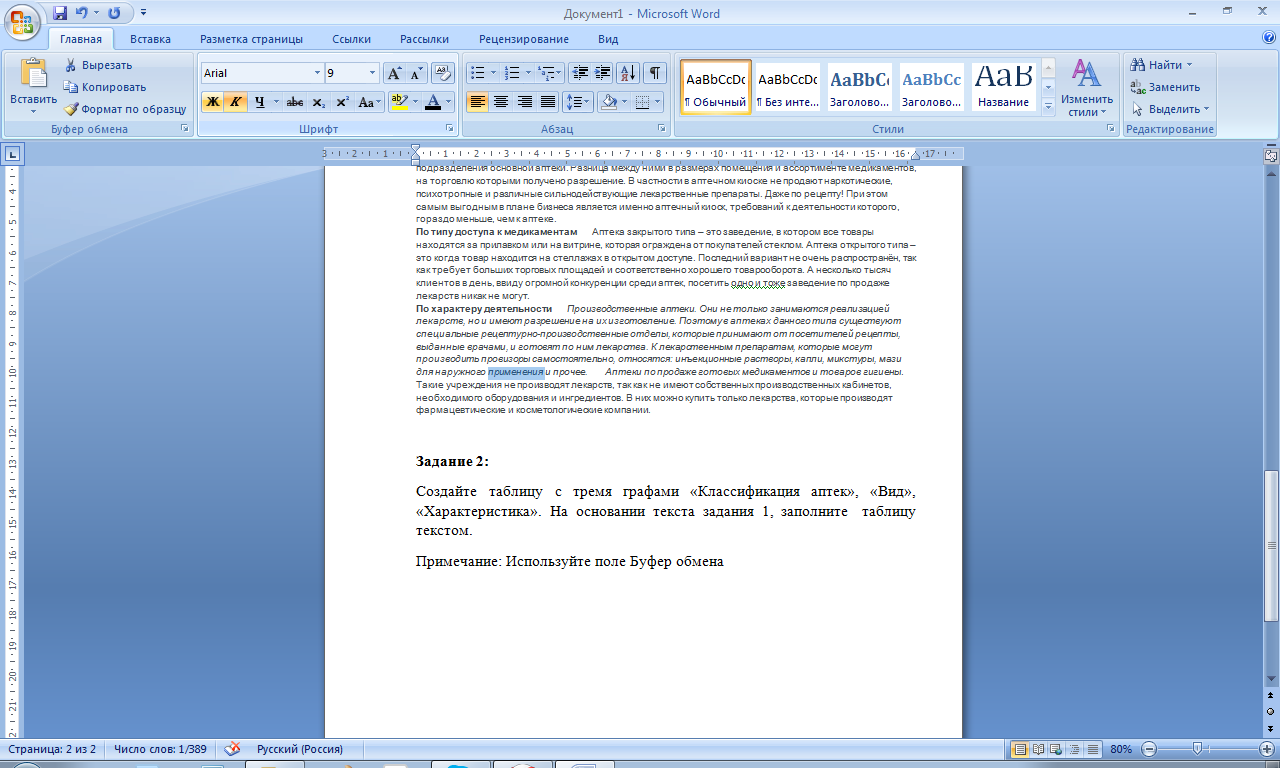 Для первой строки задайте заливку  - желтый цвет, границы – красные.Задание 3:На основании текста задания 1, создайте схему (иерархия) «Классификация аптек» с помощью  объекта SmartArt (Вставка – SmartArt).Задание 4: Создайте автособираемое оглавление 
( см. интернет-источник урок 36)Интернет-источник:Самоучитель по Word 2007 [Электронный ресурс]: http://www.teachvideo.ru/course/367 Домашнее задание:Ознакомьтесь с ресурсами:http://krasgmu.ru/sys/files/ebooks/diplom/ http://krasgmu.ru/sys/files/ebooks/vkr/ 